SUPPLEMENTARY TABLESSupplementary Table S1. Overview of the molecular assays performed in this studyThe table lists analyses performed with each sample. Samples selected for WES analysis are highlighted. When not indicated (D=at diagnosis; R= at relapse), both primary tumor and recurrent specimens underwent the same tests. MMR, mismatch repair; MSI, microsatellite instability; WES, whole exome sequencing; TERTp, TERT promoter TS, telomere length; y analyzed; n, not analyzed; n.e., not evaluable.Supplementary Table S2. List of GBM-associated genes used to focus WES data analysis on somatic variants of interestSupplementary Table S3. Evaluation MMR protein expression and MSI status in paired GBM samplesMSI, microsatellite instability; MSS, microsatellite stability; n.a., not analyzed; n.e., not evaluable; ++, marker expressed in the totality of tumor cells; ±, marker partially expressed in tumor cells; --, marker not expressed in tumor cells. Samples showing partial or complete loss of specific MMR proteins are shown in red.Supplementary Table S4. Summary of alignment and coverage metrics for each sequenced sampleThe following information is listed: the number of passing Illumina's quality filters (Nr.reads); the percentage of reads correctly aligned in pairs and aligned to the reference (Reads aligned in pairs); the total number of bases that are aligned to the reference sequence, those mapped at high quality and with base call quality of Q20 or higher (columns 4, 5 and 6); the fraction of aligned bases that were filtered out because they were in reads marked as duplicates (Duplication rate); the percentage of aligned, de-duped, on-bait bases out of the passing-filter bases available (Usable bases on bait); the number of aligned reads mapping to bait regions (Mean bait coverage); the fold by which the baited region has been amplified above genomic background (Fold enrichment); the fraction of all target bases achieving 10X, 20X and 30X  or greater coverage (in the last three columns).Supplementary Table S5. Raw mutational burden for matched primary-recurrence GBM samplesFor each sample, the variant calling was performed using the matched tumors indicated in the second column (Mutect2 pairs), where the latter specimen in the pair chosen as normal samples for the analysis. 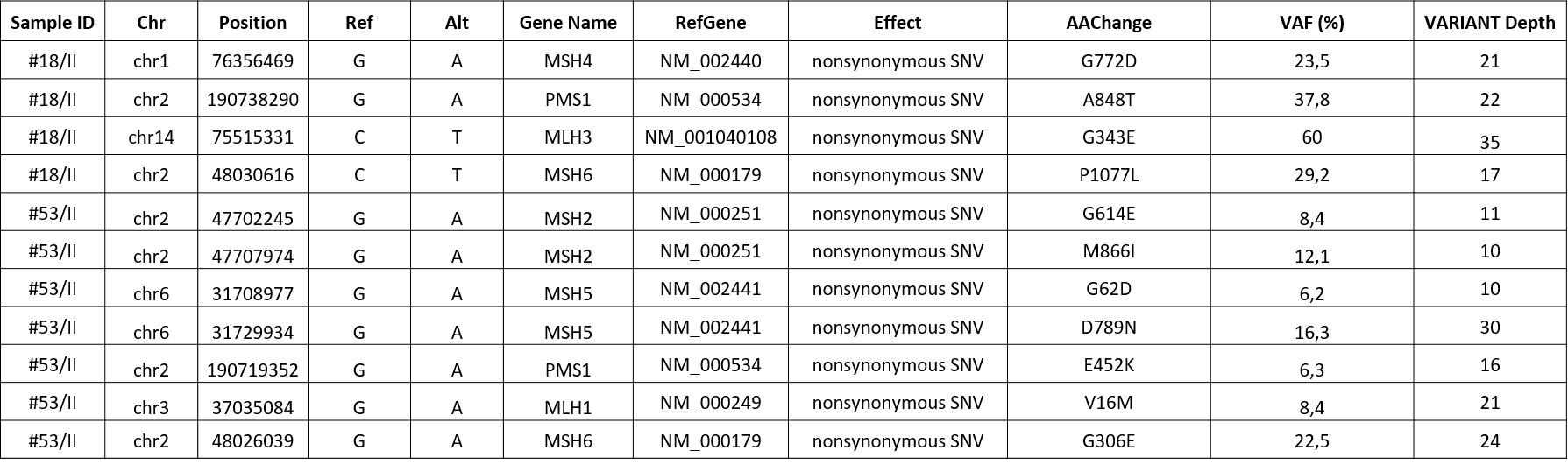 Only mutations with a variant allele frequency (VAF) of 10% or greater and with a variant sequencing depth of at least 10 reads were included. Regions of interest were covered by a mean value of 100 high-quality reads (data not shown).Supplementary Table S7. TERT promoter sequencing analysis in paired GBM samplesTERTp, TERT promoter; WT, wild type.Supplementary Table S8. Immunologic markers expression in paired GBM samplesCD8 values are expressed as number of marker positive cells per high magnification field; n.e., not evaluable. Samples selected for WES analysis are highlighted.Patient IDTumor purityTumor purityMMR statusMMR statusMSI statusWESIDH1 statusIDH2 statusMGMT statusMGMT statusEGFR status at diagnosisEGFR status at diagnosisEGFR status at relapseEGFR status at relapseTERTp statusTSPatient IDDRDRMSI statusWESIDH1 statusIDH2 statusDREGFRvIIIFISHEGFRvIIIFISHTERTp statusTSMMR deficient samples#28080yyynyyyyyyyyyyMMR deficient samples#37580yyyyyyyyyyyyyyMMR deficient samples#68075yyynyyyyyyyyyyMMR deficient samples#127575yyynyyyyyyyyyyMMR deficient samples#177075yyyyyyyyyyynyyMMR deficient samples#187075yyyyyyyyynyyyyMMR deficient samples#207575yyyyyyyyynynyyMMR deficient samples#318580yynnyyyyyyyyyyMMR deficient samples#357575n.e.ynnyyyyyyyyyn.e.MMR deficient samples#418585yyyyyyyyyyyyyyMMR deficient samples#458085yyynyyyyyyyyyyMMR deficient samples#467575yyynyyyyyyyyyyMMR deficient samples#507075yyynyyyyyyyyyyMMR deficient samples#537070yyyyyyyyyyyyyyMMR proficient samples#17570yyynyyyyyyyyyyMMR proficient samples#49085yyynyyyyyyyyyyMMR proficient samples#58580yynnyyyyyyyyyn.e.MMR proficient samples#78080yyynyyyyyyyyyyMMR proficient samples#87575yyynyyyyyyyyyyMMR proficient samples#99085yyynyyyyyyyyyyMMR proficient samples#108085yyynyyyyyyyyyyMMR proficient samples#118080yyynyyyyyyyyyyMMR proficient samples#137575yynnyyyyyyyyyyMMR proficient samples#148085yynnyyyyyyyyyyMMR proficient samples#158080yn.e.ynyyyyynyyyyMMR proficient samples#167575yyynyyyyyyyyyyMMR proficient samples#198080yyynyyyyyn.e.ynyyMMR proficient samples#218080yyynyyyyyyyyyyMMR proficient samples#228585yn.e.nnyyyyyyyyyyMMR proficient samples#238590yyynyyyyyyynyyMMR proficient samples#249090yynnyyyyyyyyyyMMR proficient samples#259085yyynyyyyyyyyyyMMR proficient samples#267075yyynyyyyyyyyyyMMR proficient samples#278075yyyyyyyyyyyyyyMMR proficient samples#287575yyynyyyyyyyyyyMMR proficient samples#297580yynnyyyyyyyyyyMMR proficient samples#308085yyynyyyn.e.yyyyyyMMR proficient samples#328585yynnyyyyyyyyyyMMR proficient samples#339085yyynyyyyn.e.yn.e.yyyMMR proficient samples#348080yyynyyyyynynyyMMR proficient samples#367075yyynyyyyyyyyyyMMR proficient samples#378085yn.e.nnyyyyyyn.e.yn.e.n.e.MMR proficient samples#388585yyyyyyyyyyyyyyMMR proficient samples#398085yynnyyyyyyyyyyMMR proficient samples#409090yynnyyyyyyyyyn.e.MMR proficient samples#427075yyynyyyyyyyyyyMMR proficient samples#437575yynnyyyyyyn.e.yyyMMR proficient samples#447575yynnyyyyyyyyyyMMR proficient samples#477575yyynyyyyyyyyyyMMR proficient samples#488080yyynyyyyyyyyyyMMR proficient samples#497575yyynyyyyyyyyyyMMR proficient samples#517070yyynyyyyyyyyyn.e.MMR proficient samples#528080yyynyyyyyyyyyyMMR proficient samples#547075yyyyyyyyyyyyyyMMR proficient samples#557575yynnyyyyyyyyyyMMR proficient samples#568080yynnyyyyyyyyyyMMR proficient samples#578075yynnyyyyyyyyyyGBM associated genes	GBM associated genes	GBM associated genes	GBM associated genes	GBM associated genes	GBM associated genes	ACVR1CDKN2BFUBP1MDM4PDGFRATACC3AKT1CICH3F3AMETPIK3CATERTASCL1DAXXIDH1MYCNPIK3R1TP53ATRXEGFRIDH2NDRG1PTENBRAFEPCAMKIAA1549NF1RB1CDK4FGFR1LTBP4NF2SMARCA4CDK6FGFR2LZTR1NFKBIASMARCB1CDKN2AFGFR3MDM2NOTCH1SPRED1MMR genesMMR genesMMR genesMMR genesMMR genesMMR genesMLH1MLH3MSH2MSH4MSH5MSH6PMS1PMS2POLD1POLEPatient IDMMR status at diagnosisMMR status at diagnosisMMR status at diagnosisMMR status at diagnosisMMR status at relapseMMR status at relapseMMR status at relapseMMR status at relapseMSI statusPatient IDMLH1PMS2MSH2MSH6MLH1PMS2MSH2MSH6MSI statusMMR deficient samples#2++++++++++++±±MSSMMR deficient samples#3++++++++++++++±MSSMMR deficient samples#6++++±±++++----MSSMMR deficient samples#12++++++++++++±±MSSMMR deficient samples#17++++++++++++++--MSSMMR deficient samples#18++++++++++++++--MSSMMR deficient samples#20++++++++++++++±MSSMMR deficient samples#31++++++++++--++++n.a.MMR deficient samples#35n.e.n.e.n.e.n.e.++++++±n.a.MMR deficient samples#41++++++++++++++±MSSMMR deficient samples#45++++++++++++++±MSSMMR deficient samples#46±±++++±±++++MSSMMR deficient samples#50++++++++++++++±MSSMMR deficient samples#53++++++++++++++--MSSMMR proficient samples#1++++++++++++++++MSSMMR proficient samples#4++++++++++++++++MSSMMR proficient samples#5++++++++++++++++n.a.MMR proficient samples#7++++++++++++++++MSSMMR proficient samples#8++++++++++++++++MSSMMR proficient samples#9++++++++++++++++MSSMMR proficient samples#10++++++++++++++++MSSMMR proficient samples#11++++++++++++++++MSSMMR proficient samples#13++++++++++++++++n.a.MMR proficient samples#14++++++++++++++++n.a.MMR proficient samples#15++++++++n.e.n.e.n.e.n.e.MSSMMR proficient samples#16++++++++++++++++MSSMMR proficient samples#19++++++++++++++++MSSMMR proficient samples#21++++++++++++++++MSSMMR proficient samples#22++++++++n.e.n.e.n.e.n.e.n.a.MMR proficient samples#23++++++++++++++++MSSMMR proficient samples#24++++++++++++++++n.a.MMR proficient samples#25++++++++++++++++MSSMMR proficient samples#26++++++++++++++++MSSMMR proficient samples#27++++++++++++++++MSSMMR proficient samples#28++++++++++++++++MSSMMR proficient samples#29++++++++++++++++n.a.MMR proficient samples#30++++++++++++++++MSSMMR proficient samples#32++++++++++++++++n.a.MMR proficient samples#33++++++++++n.e.++++MSSMMR proficient samples#34++++++++++++++++MSSMMR proficient samples#36++++++++++++++++MSSMMR proficient samples#37++++++++n.e.n.e.n.e.n.e.n.a.MMR proficient samples#38++++++++++++++++MSSMMR proficient samples#39++++++++++++++++n.a.MMR proficient samples#40++++++++++++++++n.a.MMR proficient samples#42++++++++++++++++MSSMMR proficient samples#43++++++++++++++++n.a.MMR proficient samples#44++++++++++++++++n.a.MMR proficient samples#47++++++++++++++++MSSMMR proficient samples#48++++++++++++++++MSSMMR proficient samples#49++++++++++++++++MSSMMR proficient samples#51++++++++++++++++MSSMMR proficient samples#52++++++++++++++++MSSMMR proficient samples#54++++++++++++++++MSSMMR proficient samples#55++++++++++++++++n.a.MMR proficient samples#56++++++++++++++++n.a.MMR proficient samples#57++++++++++++++++n.a.SampleNr. readsReads aligned in pairs (%)Aligned basesHQ aligned bases (%)HQ aligned bases (Q20 %)Duplication rate (%)Usable bases on bait (%)Mean bait coverageFold enrichmentTarget bases 10XTarget bases 20XTarget bases 30XMSH6 -#17/I°1162330100,997091423836932997,0694,6123,0663,9175,122,1497,1992,4984,24MSH6 -#18/I°950815700,998451171754859197,4295,095,0067,1680,323,2195,1086,7775,74MSH6 -#33/I°1470019840,997211807666812897,3094,9217,4566,71106,923,0697,3094,3189,36MSH6 -#17/II°1486856520,997211825242719597,0594,8025,9257,9884,020,0697,5094,1187,99MSH6 -#18/II°982690980,996111205918665997,4094,9820,4165,0767,122,5095,7987,9876,48MSH6 -#53/II°1929232460,998392374709165097,1394,8210,7667,06152,323,1997,8596,3393,74MSH6 +#27/I°1226436760,998311510534245395,6892,829,8256,52121,929,3097,1595,9093,41MSH6 +#38/I°1302744180,998461605662280795,8393,0711,9557,07128,029,5896,7894,6791,07MSH6 +#54/I°1229374200,998611515724554595,9095,9010,8857,76123,829,9396,8795,7394,01MSH6 +#27/II°1109272940,998541365699119595,8693,0111,7158,75112,330,4397,3996,3394,56MSH6 +#38/II°986687720,996491215868623595,7393,807,6451,2391,226,5697,0195,0791,89MSH6 +#54/II°1142098360,998321405133198495,8693,089,2454,80110,728,3797,1895,8193,71MSH6 +/-#3/I°650029600,99865793327825796,0094,326,4475,24108,347,6495,4892,5188,10MSH6 +/-#20/I°766415300,99882931439991795,7994,0914,5974,51114,847,2495,8693,6390,27MSH6 +/-#41/I°705111060,99838855282892995,3493,565,8372,45113,546,3196,1093,5189,49MSH6 +/-#3/II°1120525160,998531370373209695,8293,9812,0271,49166,845,2696,4895,3493,78MSH6 +/-#20/II°757463700,99860922225917395,5993,6510,5271,54114,145,3496,1394,3591,59MSH6 +/-#41/II°717058000,99878874375179395,7993,857,0773,52115,646,5695,9993,7290,27MEAN1094175700,998001343043121996,2594,1312,2464,60110,432,5996,6293,8189,43Sample IDMutect2 pairsFunctional SNVsSplicing functional SNVFirst surgery vs second surgery#17/I°#17/I° vs #17/II°140First surgery vs second surgery#18/I°#18/I° vs #18/II°181First surgery vs second surgery#53/I°#53/I° vs #53/II°1150First surgery vs second surgeryMeanMSH6 -490First surgery vs second surgery#27/I°#27/I° vs #27/II°90First surgery vs second surgery#38/I°#38/I° vs #38/II°160First surgery vs second surgery#54/I°#54/I° vs #54/II°451First surgery vs second surgeryMeanMSH6 +230First surgery vs second surgery#3/I°#3/I° vs #3/II°210First surgery vs second surgery#20/I°#20/I° vs #20/II°490First surgery vs second surgery#41/I°#41/I° vs #41/II°140First surgery vs second surgeryMeanMSH6 ±280Second surgery vs first surgery#17/II°#17/II° vs #17/I°2961Second surgery vs first surgery#18/II°#18/II° vs #18/I°4465166Second surgery vs first surgery#53/II°#53/II° vs #53/I°15018614Second surgery vs first surgeryMeanMSH6 -6593260Second surgery vs first surgery#27/II°#27/II° vs #27/I°500Second surgery vs first surgery#38/II°#38/II° vs #38/I°1160Second surgery vs first surgery#54/II°#54/II° vs #54/I°640Second surgery vs first surgeryMeanMSH6 +770Second surgery vs first surgery#3/II°#3/II° vs #3/I°60Second surgery vs first surgery#20/II°#20/II° vs #20/I°40Second surgery vs first surgery#41/II°#41/II° vs #41/I°20Second surgery vs first surgeryMeanMSH6 ±40PatientsTERTp primary tumorTERTp recurrence12WTWT27228C>T228C>T10250C>T250C>T3WT228C>T4228C>TWTStatus at relapsePatient IDMMR status at diagnosisCD8HLA IPD-L1PD-L2MMR status at relapseCD8HLA IPD-L1PD-L2MMR deficient samples#2++25000±159500MMR deficient samples#3++27002±89001MMR deficient samples#6±59501--219502MMR deficient samples#12++08000±38000MMR deficient samples#17++390202--1070151MMR deficient samples#18++38502--56003MMR deficient samples#20++26001±35001MMR deficient samples#31++5002--183002MMR deficient samples#35n.e.n.e.n.e.n.e.n.e.±147002MMR deficient samples#41++207010±277010MMR deficient samples#45++4002±5000MMR deficient samples#46±3002±23000MMR deficient samples#50++79500±7000MMR deficient samples#53++1000--3050MMR proficient samples#1++49003++178001MMR proficient samples#4++890602++630153MMR proficient samples#5++590802++69501MMR proficient samples#7++63000++6n.e.n.e.n.e.MMR proficient samples#8++69501++88001MMR proficient samples#9++24001++23001MMR proficient samples#10++69501++129502MMR proficient samples#11++3001++4512MMR proficient samples#13++24000++54051MMR proficient samples#14++69503++106002MMR proficient samples#16++54001++n.e.n.e.n.e.n.e.MMR proficient samples#19++0000++1502MMR proficient samples#21++42002++340402MMR proficient samples#23++75001++65000MMR proficient samples#24++12001++n.e.n.e.n.e.n.e.MMR proficient samples#25++13003++67053MMR proficient samples#26++2503++59002MMR proficient samples#27++8501++149500MMR proficient samples#28++49502++3002MMR proficient samples#29++2001++5001MMR proficient samples#30++710000++258000MMR proficient samples#32++38000++265100MMR proficient samples#33++0001++11501MMR proficient samples#34++3000++3000MMR proficient samples#36++72002++69001MMR proficient samples#38++1001++2000MMR proficient samples#39++9001++6001MMR proficient samples#40++48001++58002MMR proficient samples#42++1500++11000MMR proficient samples#43++13000++3501MMR proficient samples#44++4500++43001MMR proficient samples#47++0001++5000MMR proficient samples#48++19500++1000MMR proficient samples#49++33001++25001MMR proficient samples#51++1501++13503MMR proficient samples#52++2000++3500MMR proficient samples#54++1000++1000MMR proficient samples#55++27001++29001MMR proficient samples#56++04000++44000MMR proficient samples#57++4003++3000MMR n.e.#15++23001n.e.n.e.n.e.n.e.n.e.MMR n.e.#22++54003n.e.n.e.n.e.n.e.n.e.MMR n.e.#37n.e.n.e.n.e.n.e.n.e.n.e.n.e.n.e.n.e.n.e.